TANTÁRGYI ADATLAPTantárgyleírásAlapadatokTantárgy neve (magyarul, angolul) ● Azonosító (tantárgykód)BMEEPA tantárgy jellegeKurzustípusok és óraszámokTanulmányi teljesítményértékelés (minőségi értékelés) típusaKreditszám TantárgyfelelősTantárgyat gondozó oktatási szervezeti egységA tantárgy weblapja A tantárgy oktatásának nyelve A tantárgy tantervi szerepe, ajánlott féléveKözvetlen előkövetelmények Erős előkövetelmény:Gyenge előkövetelmény:Párhuzamos előkövetelmény:Kizáró feltétel (nem vehető fel a tantárgy, ha korábban teljesítette az alábbi tantárgyak vagy tantárgycsoportok bármelyikét):A tantárgyleírás érvényességeJóváhagyta az Építészmérnöki Kar Tanácsa, érvényesség kezdete Célkitűzések és tanulási eredmények Célkitűzések Tanulási eredmények A tantárgy sikeres teljesítésével elsajátítható kompetenciákTudás – a KKK 71.1. a) pontja szerintKépesség – a KKK 7.1.1. b) pontja szerintAttitűd – a KKK 7.11. c) pontja szerintÖnállóság és felelősség – a KKK 7.1.1. d) pontja szerintOktatási módszertan Tanulástámogató anyagokSzakirodalomJegyzetek Letölthető anyagok Tantárgy tematikájaElőadások tematikája– Gyakorlati órák tematikájaFélévindító előadás – a félév programjának ismertetése, kiadott anyagok1. feladat –műszaki dokumentáció létrehozása - bevezető előadások (esetleg meghívott előadó)Konzultáció munkaközi tervekkelKonzultáció munkaközi tervekkelKonzultáció munkaközi tervekkelAlaptervi bemutatás2. feladat – anyagkimutatás, költségterv - bevezető előadásKonzultáció munkaközi tervekkelKonzultáció munkaközi tervekkelKonzultáció munkaközi tervekkelCéglátogatás3. feladat – időterv - bevezető előadásKonzultáció munkaközi tervekkelKonzultáció munkaközi tervekkelKonzultáció munkaközi tervekkelTeljes féléves anyag egységes dokumentációként való bemutatásaTantárgyKövetelmények A Tanulmányi teljesítmény ellenőrzése és értékeléseÁltalános szabályok Teljesítményértékelési módszerekTeljesítményértékelések részaránya a minősítésbenÉrdemjegy megállapítás Javítás és pótlás A tantárgy elvégzéséhez szükséges tanulmányi munka Jóváhagyás és érvényességJóváhagyta az Építészmérnöki Kar Tanácsa, érvényesség kezdete 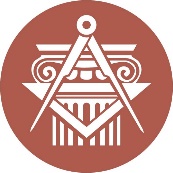 BUDAPESTI MŰSZAKI ÉS GAZDASÁGTUDOMÁNYI EGYETEMÉPÍTÉSZMÉRNÖKI KARkurzustípusheti óraszámjellegelőadás (elmélet)gyakorlatlaboratóriumi gyakorlatneve:beosztása:elérhetősége:tevékenységóra / félévrészvétel a kontakt tanórákonféléves feladat elkészítéseösszesen:∑ 